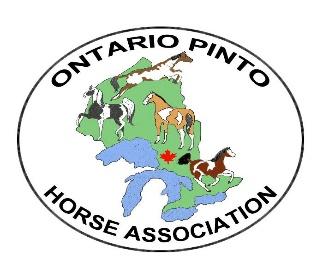 Ontario Pinto Horse Association2022 Pinto & All Breed Horse ShowStart Time—9:00AM Y.A. Western Showmanship Amateur Western Showmanship Halter Geldings/Stallions (all types/ages)Grand & Reserve Gelding & Stallions  Halter Mares (all types & ages)Grand & Reserve MaresAmateur Halter – all types/agesY.A. Halter – all types/agesY.A Tobiano ColorTobiano ColorY.A Overo ColorOvero ColorAll Breed Open Halter All Breed Open Showmanship (E&W)Y.A English ShowmanshipAmateur English ShowmanshipBREAKY.A. Hunter Under Saddle Jr Horse Hunter Under Saddle Sr Horse Hunter Under SaddleAll Breed Open Hunter Under SaddleAmateur Hunter Under Saddle Jr Horse English Pleasure Sr Horse English PleasureAmateur English PleasureY.A. English PleasureY.A Discipline Rail Horse-EnglishAll Breed Open Discipline Rail (E&W)Discipline Rail  – EnglishAmateur Discipline Rail  - English Amateur English EquitationY.A. English EquitationIdeal Pinto – English All Breed Open Hunter Hack Hunter HackY.A. Hunter Hack Hunter Over Fences All Breed Open Hunter Over Fences 2’3”                LUNCH BREAKAll Breed Lead LineAll Breed Pony/Mini HalterAll Breed Pony/Mini In-Hand JumpingAll Breed Open In-Hand Trail(E&W)TrailY.A. TrailAll Breed Open Trail (E&W)Amateur Trail All Breed Beginner Rider W/Jog/Trot/Green TrailAll Breed Beginner Rider W/Jog/TrotAll Breed Beginner Rider Walk/J/T PatternAll Breed Green Horse Walk/Jog/TrotAll Breed Green Horse W/Jog/Trot/Canter Y.A. Western Pleasure Jr Horse Western Pleasure Sr. Horse Western PleasureAll Breed Open Western Pleasure  Amateur Western Pleasure Amateur Discipline Rail - Western Discipline Rail Horse – Western Y.A Discipline Rail- Western  Y.A. Western Horsemanship  All Breed Open Horsemanship/EquitationAmateur Western Horsemanship Ideal Pinto - WesternY.A Poles  All Breed Open Poles*Poles*Amateur PolesY.A Barrels All Breed Open Barrels*		 Barrels*Amateur BarrelsY.A. Flag All Breed Open Flag*Flag Race* Amateur Flag*Classes will run together but be pointed separately2022 SHOW DATES (All Single Judged):May 29th - Warm up FUN show June 25th - Pinto & All-BreedJuly 24th - Pinto & All-Breed August 6th - Pinto & All-BreedNeed more information?www.ontariopinto.comCall Maggie at: 519-927-3296